令和２年11月吉日日本栄養士連盟滋賀県支部会員滋賀県栄養士会会員　　　　　　　　各位　　　　　　　　　　　　　　　　　　　　　　　　　　　　　　　　　　                     日本栄養士連盟滋賀県支部　　　　　　　　　　　　　　　　　　　　　　　　　　　　　　　　　　　　　                  支部長　　東森　佳子　　　　　　　　　　　　　　　　　　　　　　　　　　　　　　　　　　　　　　                    　(公印省略)　　　ミニ集会の開催について(ご案内)立冬の候、貴下ますますご健勝のこととお慶び申し上げます。平素は当支部の運営に格別のご支援ご協力を頂き、厚くお礼申し上げます。今年はコロナ禍ではありますが、感染予防対策に十分留意し連盟の活動を徐々に進めたいと思っています。そこで標記の件につきまして、安全に配慮しながら下記の内容で開催させて頂くこととなりました。私たちは、管理栄養士・栄養士１人１人の活動の場を拡充し、地位の向上、栄養士制度の充実等を達成するために、必要な政治活動を続けていくことが大切であると考えております。当支部では今年度のメインの活動としてミニ集会を開催し、国会並びに滋賀でご活躍の先生方との交流の場をもつことで、我々の思いや活躍している現状を知って頂くチャンスにしたいと思っております。会員のみなさまにおかれましては、公私何かとお忙しいとは存じますが、ご出席頂きますようお願い申し上げます。　　　　　　　　　　　　　　　　　　　　　　　　　　　　　　　　　　　　　　　　　　　　　　　　　　　　　　謹白記1. 日時：令和２年１2月６日(日)　15：30～17：002. 場所：グリーンホテルyes近江八幡（近江八幡市中村町21-6　℡　0748-32-8180）3. 会費：１,０００円(ケーキ・飲み物代) 4. 内容　　15：30～　　　　　　　　開式挨拶　　15:35～16：00　　　　 講　　演　　　 　※来賓予定者　　　衆議院議員・県議会議員 の先生方　　16：00～16：30　 　プレゼンテーション　　～　ケーキタイムとともに　～「在宅褥瘡対策チームにおける管理栄養士の活動」　ヴォ―リス記念病院　徳岡　貴美（医療事業部）「保育現場での栄養士の必要性（保育園の現状part５）」介護老人保健施設「琵琶」一色　真（福祉事業部)　　 　　「栄養教諭の現状と課題）」　長浜南部学校給食センター　山本　幸代　（学校教育事業部） 　　　   16：30～17：00　　　　意見交換会　　　  　　    　　　　17：00　　　　　　　　　 　閉会　　　　　　　出席の方は11月20日(金)までに事務局までメール・ファックス(558-6617)またはお電話(581-1366)で連絡をお願いいたします。ミニ集会などの詳細は連盟のホームページに掲載しております。ぜひご覧ください。　　　　　　　ＨＰへのアクセス：日本栄養士連盟→滋賀県支部とお進みください。会費納入がまだの方は下記の要領でよろしくお願いいたします。　　　　　　　　　滋賀銀行　県庁支店　　　　　　　口座番号　　１６０－３４５９８５　　　　　　　　口座名義　　日本栄養士連盟滋賀県支部　　　　　　　　金　　　額　　　　　　　　２，０００円（内訳　本部１０００円、滋賀県支部活動費１０００円）現金での納入は、お近くの連盟役員にお渡しください。（領収書は後日になります）　　　　滋賀県栄養士会事務局宛て　　　　　　　　メールまたはＦＡＸ（０７７）５５８－６６１７「ミニ集会」参加申込書日時：12月6日（日）15：30～17：00　　　　　　　　　　　　場所：グリーンホテルyes 近江八幡申し込み締め切り：1１月２０日（金）会場アクセス電車：ＪＲ・近江鉄道近江八幡駅から徒歩７分　　　車：　無料駐車場あり（50台）　　＜予約不要＞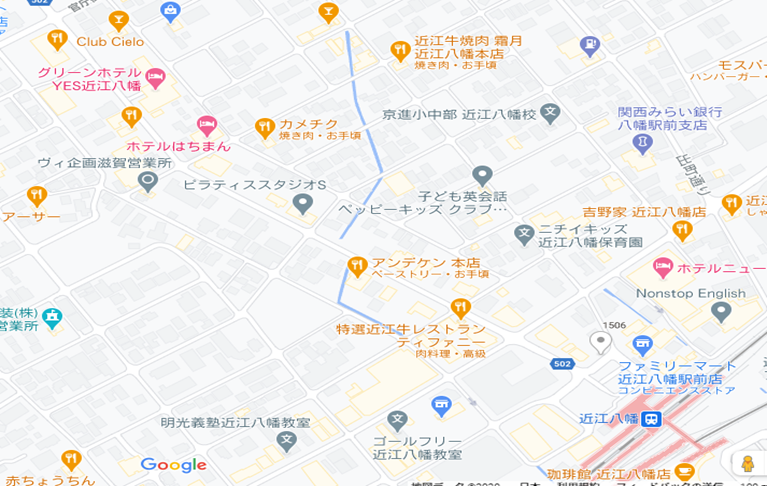 氏　名連絡先　電話番号事業部名職場・自宅職場・自宅職場・自宅